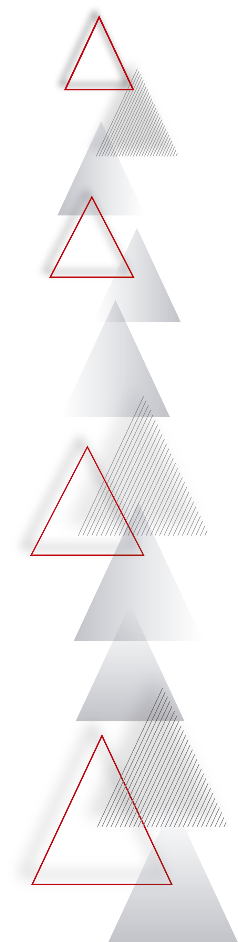 Vinculatégica EFANCesión de Derechos AutoralesFACPYA - UANLDra. María de Jesús Araiza VázquezEditor Responsable de la Revista VinculaTégica EFAN
E-mail: araizav@gmail.com maría.araizav@uanl.mx	A__de____del____Cesión de Derechos AutoralesPor este conducto manifiesto que es mi libre voluntad el ceder los derechos para la divulgación relativos a la obra literaria denominada: completar en esta sección, de la cual soy autor principal, así como los coautores del mismo a favor de la Universidad Autónoma de Nuevo León, sin más límites que los establecidos en la Ley Federal del Derecho de Autor vigente, por así convenir a mis intereses y a los de la Universidad Autónoma de Nuevo León.Extiendo la presente para los fines legales que haya lugar.Atentamente, (anotar nombre completo del autor(es) y firma)Autor principalcompletar en esta secciónAutor secundariocompletar en esta secciónAutor secundariocompletar en esta sección,Autor secundariocompletar en esta sección,